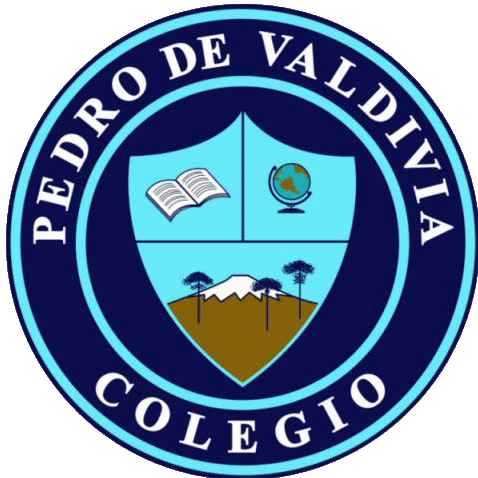 GUÍA Nº 3 BASURA ELECTRÓNICATECNOLOGÍAACTIVIDADCrear un BOCETO DE FANZINE con tu decálogoDESARROLLODespués de haber creado tu decálogo sobre las 10 medidas que vas a tomar para evitar la basura electrónica de tu entorno, vas a darle forma a tu decálogo a través de un fanzine.CÓMO HACER UN FANZINEMateriales- Hoja tamaño carta u oficio- Tijera- Lápiz mina, goma de borrarPASOS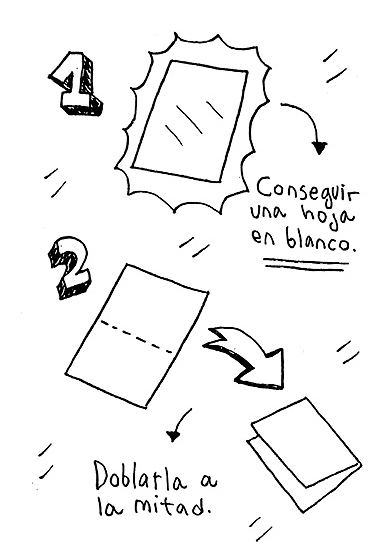 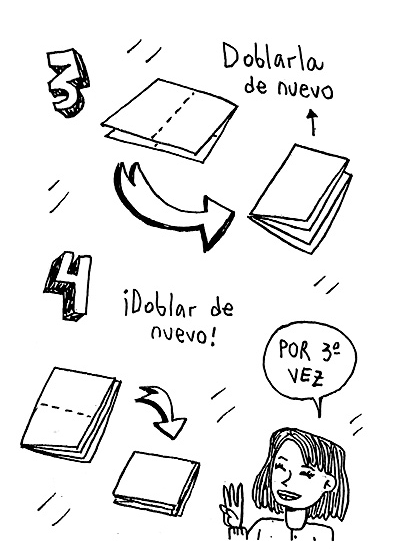 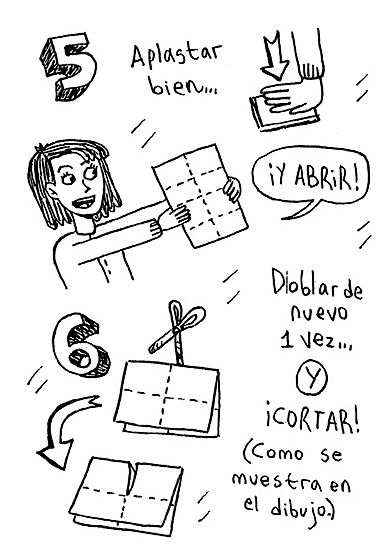 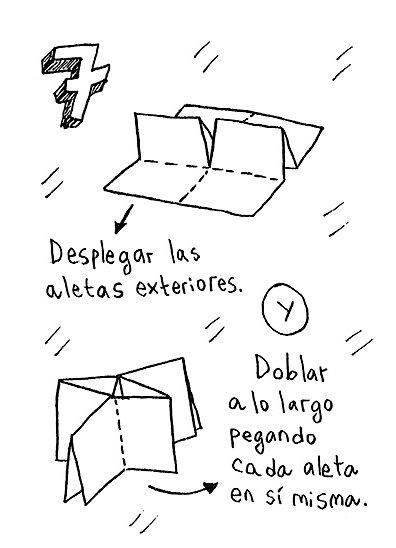    
 Enviar una o varias fotos de tu BOCETO (no hagas el fanzine definitivo hasta que no recibas la corrección de esto) a mi correo profecarocanon@gmail.com o a pdvactividades@gmail.com 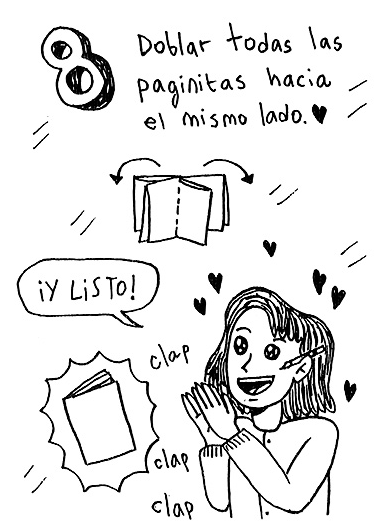 NOMBRE:NOMBRE:CURSO:CURSO:8º BÁSICOFECHA DE ENTREGAFECHA DE ENTREGA10 DE ABRIL10 DE ABRILOBJETIVO DE APRENDIZAJE OA Nº 1 : Identifican necesidades del entorno para dar soluciones a ellasOBJETIVO DE APRENDIZAJE OA Nº 1 : Identifican necesidades del entorno para dar soluciones a ellasOBJETIVO DE APRENDIZAJE OA Nº 1 : Identifican necesidades del entorno para dar soluciones a ellasHABILIDADES DEL O.AHABILIDADES DEL O.AHABILIDADES DE LA GUIAHABILIDADES DE LA GUIAOBJETIVO DE APRENDIZAJE OA Nº 1 : Identifican necesidades del entorno para dar soluciones a ellasOBJETIVO DE APRENDIZAJE OA Nº 1 : Identifican necesidades del entorno para dar soluciones a ellasOBJETIVO DE APRENDIZAJE OA Nº 1 : Identifican necesidades del entorno para dar soluciones a ellasConocer conceptos de la unidadConocer conceptos de la unidadxxOBJETIVO DE APRENDIZAJE OA Nº 1 : Identifican necesidades del entorno para dar soluciones a ellasOBJETIVO DE APRENDIZAJE OA Nº 1 : Identifican necesidades del entorno para dar soluciones a ellasOBJETIVO DE APRENDIZAJE OA Nº 1 : Identifican necesidades del entorno para dar soluciones a ellasAplicar los conceptos a la vida cotidianaAplicar los conceptos a la vida cotidianaXXOBJETIVO DE APRENDIZAJE OA Nº 1 : Identifican necesidades del entorno para dar soluciones a ellasOBJETIVO DE APRENDIZAJE OA Nº 1 : Identifican necesidades del entorno para dar soluciones a ellasOBJETIVO DE APRENDIZAJE OA Nº 1 : Identifican necesidades del entorno para dar soluciones a ellasReconocer necesidades del entornoReconocer necesidades del entornoxxOBJETIVO DE APRENDIZAJE OA Nº 1 : Identifican necesidades del entorno para dar soluciones a ellasOBJETIVO DE APRENDIZAJE OA Nº 1 : Identifican necesidades del entorno para dar soluciones a ellasOBJETIVO DE APRENDIZAJE OA Nº 1 : Identifican necesidades del entorno para dar soluciones a ellasCrear soluciones a problemasCrear soluciones a problemasxxOBJETIVO DE APRENDIZAJE OA Nº 1 : Identifican necesidades del entorno para dar soluciones a ellasOBJETIVO DE APRENDIZAJE OA Nº 1 : Identifican necesidades del entorno para dar soluciones a ellasOBJETIVO DE APRENDIZAJE OA Nº 1 : Identifican necesidades del entorno para dar soluciones a ellasOBJETIVO DE APRENDIZAJE OA Nº 1 : Identifican necesidades del entorno para dar soluciones a ellasOBJETIVO DE APRENDIZAJE OA Nº 1 : Identifican necesidades del entorno para dar soluciones a ellasOBJETIVO DE APRENDIZAJE OA Nº 1 : Identifican necesidades del entorno para dar soluciones a ellasPAUTA EVALUACIÓN PROCESO UNIDAD 1“PLANTEAMIENTO DEL PROBLEMA E IDENTIFICACIÓN DE NECESIDADES”PAUTA EVALUACIÓN PROCESO UNIDAD 1“PLANTEAMIENTO DEL PROBLEMA E IDENTIFICACIÓN DE NECESIDADES”PAUTA EVALUACIÓN PROCESO UNIDAD 1“PLANTEAMIENTO DEL PROBLEMA E IDENTIFICACIÓN DE NECESIDADES”PAUTA EVALUACIÓN PROCESO UNIDAD 1“PLANTEAMIENTO DEL PROBLEMA E IDENTIFICACIÓN DE NECESIDADES”PAUTA EVALUACIÓN PROCESO UNIDAD 1“PLANTEAMIENTO DEL PROBLEMA E IDENTIFICACIÓN DE NECESIDADES”PAUTA EVALUACIÓN PROCESO UNIDAD 1“PLANTEAMIENTO DEL PROBLEMA E IDENTIFICACIÓN DE NECESIDADES”NOMBRECURSO8vo básico8vo básicoFECHA___ de abril___ de abrilOBJETIVOS DE APRENDIZAJEOA Nº1 Identifican necesidades del entorno para dar soluciones a ellasOBJETIVOS DE APRENDIZAJEOA Nº1 Identifican necesidades del entorno para dar soluciones a ellasHABILIDADES- Conocer conceptos asociados de la unidad- Observar conceptos en la vida cotidiana- Reconocer diferencias entre conceptos- Identificar necesidadesHABILIDADES- Conocer conceptos asociados de la unidad- Observar conceptos en la vida cotidiana- Reconocer diferencias entre conceptos- Identificar necesidadesCONTENIDOS- Problemas- Necesidad- Solución- Basura electrónica- Obsolescencia programadaCONTENIDOS- Problemas- Necesidad- Solución- Basura electrónica- Obsolescencia programadaINDICADORES DE DESEMPEÑO5: Excelente                           2: Relugarmente logrado4: Muy bien logrado             1: Deficiente3: Bien logrado                      0: No logradoINDICADORES DE DESEMPEÑO5: Excelente                           2: Relugarmente logrado4: Muy bien logrado             1: Deficiente3: Bien logrado                      0: No logradoINDICADORES DE DESEMPEÑO5: Excelente                           2: Relugarmente logrado4: Muy bien logrado             1: Deficiente3: Bien logrado                      0: No logradoINDICADORES DE DESEMPEÑO5: Excelente                           2: Relugarmente logrado4: Muy bien logrado             1: Deficiente3: Bien logrado                      0: No logradoINDICADORES DE DESEMPEÑO5: Excelente                           2: Relugarmente logrado4: Muy bien logrado             1: Deficiente3: Bien logrado                      0: No logradoINDICADORES DE DESEMPEÑO5: Excelente                           2: Relugarmente logrado4: Muy bien logrado             1: Deficiente3: Bien logrado                      0: No logradoCRITERIOCRITERIOCRITERIOCRITERIOCRITERIOINDICADOREnvía actividades en la fecha indicada (en caso contrario, justificar)Envía actividades en la fecha indicada (en caso contrario, justificar)Envía actividades en la fecha indicada (en caso contrario, justificar)Envía actividades en la fecha indicada (en caso contrario, justificar)Envía actividades en la fecha indicada (en caso contrario, justificar)Realiza actividad siguiendo las instrucciones y los pasos solicitadosRealiza actividad siguiendo las instrucciones y los pasos solicitadosRealiza actividad siguiendo las instrucciones y los pasos solicitadosRealiza actividad siguiendo las instrucciones y los pasos solicitadosRealiza actividad siguiendo las instrucciones y los pasos solicitadosSu trabajo está limpio / sin manchas / no arrugado / ordenadoSu trabajo está limpio / sin manchas / no arrugado / ordenadoSu trabajo está limpio / sin manchas / no arrugado / ordenadoSu trabajo está limpio / sin manchas / no arrugado / ordenadoSu trabajo está limpio / sin manchas / no arrugado / ordenadoEs capaz de solucionar las dificultades que se le presentanEs capaz de solucionar las dificultades que se le presentanEs capaz de solucionar las dificultades que se le presentanEs capaz de solucionar las dificultades que se le presentanEs capaz de solucionar las dificultades que se le presentanBuena ortografía y redacciónBuena ortografía y redacciónBuena ortografía y redacciónBuena ortografía y redacciónBuena ortografía y redacciónRespuestas claras, legibles y con vocabulario acorde al temaRespuestas claras, legibles y con vocabulario acorde al temaRespuestas claras, legibles y con vocabulario acorde al temaRespuestas claras, legibles y con vocabulario acorde al temaRespuestas claras, legibles y con vocabulario acorde al temaRelaciona los conceptos con las respuestas de las actividadesRelaciona los conceptos con las respuestas de las actividadesRelaciona los conceptos con las respuestas de las actividadesRelaciona los conceptos con las respuestas de las actividadesRelaciona los conceptos con las respuestas de las actividadesRealiza el boceto de su trabajo (sólo si aplica)Realiza el boceto de su trabajo (sólo si aplica)Realiza el boceto de su trabajo (sólo si aplica)Realiza el boceto de su trabajo (sólo si aplica)Realiza el boceto de su trabajo (sólo si aplica)Identifica necesidades y soluciones presentes en su entornoIdentifica necesidades y soluciones presentes en su entornoIdentifica necesidades y soluciones presentes en su entornoIdentifica necesidades y soluciones presentes en su entornoIdentifica necesidades y soluciones presentes en su entornoSu decálogo es capaz de dar soluciones en el entorno cotidianoSu decálogo es capaz de dar soluciones en el entorno cotidianoSu decálogo es capaz de dar soluciones en el entorno cotidianoSu decálogo es capaz de dar soluciones en el entorno cotidianoSu decálogo es capaz de dar soluciones en el entorno cotidiano